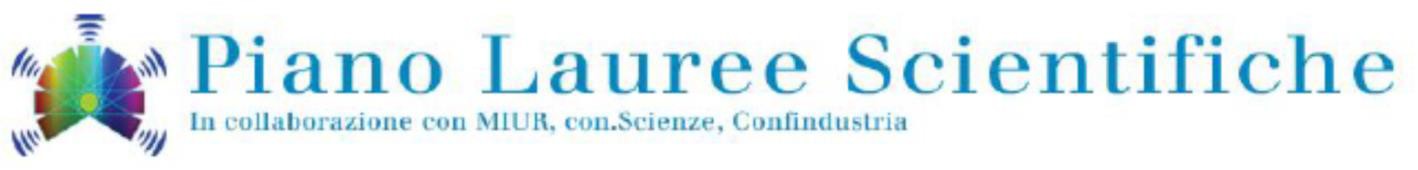 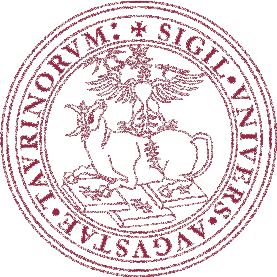 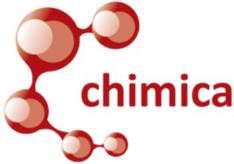 Il presente documento riporta ciascuna attività effettuata negli anni solari 2019 e 2020 nell’ambito del Piano delle Lauree Scientifiche di Scienza dei Materiali organizzata dal Dipartimento di Chimica di Torino.Ogni voce presenta le specifiche di ciascun incontro, quali titolo, relatore, eventuale descrizione, data, numero di partecipanti, eventuali spese effettuate resesi necessarie al corretto svolgimento dell’attività e docenti coinvolti.Quando non specificato, i partecipanti ai seminari o ai laboratori sono da intendere come studenti o pubblico, a seconda della sezione in cui sono menzionati. Nel caso degli studenti, l’istituto di provenienza viene poi specificato nell’apposito spazio della tabella.REPORT ATTIVITA’ 2019Azione A “Laboratorio per l’insegnamento delle scienze di base”    A1) Green4Green: costruire celle solari rispettando l’ambiente.RelatorePierluigi Quagliotto Personale coinvoltoGiulia Atzeni (80h, non strutt., a carico PLS SdM) Paolo Negro (80h, non strutt., a carico PLS SdM)Abstract Preparazione di una cella solare sensibilizzata a colorante (DSSC). L’evento, a carattere chimico e dei materiali, mostra un carattere interdisciplinare con la Fisica.Note sull’attività: Il laboratorio PLS proposto verte sui seguenti argomenti: 1) preparazione di un colorante organico; 2) preparazione di una cella solare basata su vetro, biossido di titanio e colorante sintetizzato nel laboratorio; 3) caratterizzazione I-V della cella.  Contestualmente saranno illustrati i principi su cui si basa la cella fotoelettrochimica e verranno mostrati i principi di caratterizzazione e la valenza dell’energia fotovoltaica per il mondo moderno.    A2) Le Nanospugne e le loro innumerevoli applicazioniRelatoreFabrizio CalderaPersonale coinvoltoMarco Ghigo (50h, non strutt., a carico PLS SdM)Abstract Le Nanospugne a base di ciclodestrine e maltodestrine sono polimeri reticolati, dotati di significative proprietà complessanti. L’esperienza di laboratorio è stata suddivisa in tre blocchi. Nella prima parte si sono studiate le proprietà complessanti delle destrine usate come monomeri per la sintesi delle nanospugne. Nella seconda parte si sono sintetizzate le nanospugne, mediante un metodo “green”. Infine, nella parte conclusiva le nanospugne sintetizzate sono state testate come adsorbitori di coloranti organici e cationi metallici, in confronto alle destrine di partenza.A3) Uno sguardo all’interno della materia: Microscopie e tecniche di visualizzazione molecolareRelatoreFederico CesanoGabriele RicchiardiPersonale coinvolto-Abstract Il laboratorio accompagna gli studenti in un percorso di visualizzazione della struttura atomica dei materiali, utilizzando la microscopia a forza atomica come dato esperienziale e tecniche di molecular modelling per la sua razionalizzazione. Nel laboratorio sperimentale, vengono condotte misure su cristalli di MgO e su grafite/grafene, mostrando l’estrema risoluzione delle tecniche moderne di microscopia. Le immagini vengono poi interpretate costruendo al calcolatore i modelli strutturali relativi e verificando la concordanza tra caratteristiche geometriche osservate e modellizzate. A4) Origine del Colore: dalle molecole ai solidi complessiRelatoreFrancesca BoninoElena GroppoPersonale coinvoltoCesare Atzori (30h, non strutt., a carico PLS SdM)Alessandro Piovano (30h, non strutt., a carico PLS SdM)Abstract Il laboratorio "Origine del Colore: dalle molecole ai solidi complessi" è così suddiviso: 1) seminario (2h) sulle basi fisiche e chimiche del colore nella materia (dall'elettromagnetismo alla spettroscopia); 2) introduzione al laboratorio (2h); 3) esperimenti in aula sulla spettroscopia di assorbimento ed emissione con strumenti portatili dotati di fibre ottiche (2h); esperimenti in laboratorio sulla spettroscopia di assorbimento con strumenti utilizzati nell'attività di ricerca (4h); 4) ricapitolazione e test di gradimentoA5) Sostenibilità ed Energie Rinnovabili: il percorso del fotovoltaicoRelatorePierluigi QuagliottoMarta Rinaudo (10 hnon strutt., Dip, di Fisica)Personale coinvoltoGiulia Atzeni (80h, non strutt., a carico PLS SdM) Paolo Negro (80h, non strutt., a carico PLS SdM)Abstract Modulo A: Preparazione di una cella solare sensibilizzata a colorante (DSSC). L’evento, a carattere chimico e dei materiali, mostra un carattere interdisciplinare con la Fisica.Note sull’attività: Il laboratorio PLS proposto verte sui seguenti argomenti: 1) preparazione di un colorante organico; 2) preparazione di una cella solare basata su vetro, biossido di titanio e colorante sintetizzato nel laboratorio; 3) caratterizzazione I-V della cella.  Contestualmente saranno illustrati i principi su cui si basa la cella fotoelettrochimica e verranno mostrati i principi di caratterizzazione e la valenza dell’energia fotovoltaica per il mondo moderno.Modulo B: Esperienze su celle fotovoltaiche ed effetti fisici ad esse collegati.A6) Vedere l’invisibile: particelle e radiazioni ci svelano i segreti intimi della materia.RelatorePaolo Olivero Personale coinvoltoSviatoslav Ditalia Tchernij (20h, non strutt., a carico PLS SdM)Laura Guidorzi (20h, non strutt., a carico PLS SdM)Abstract L'esperienza "Vedere l’invisibile: particelle e radiazioni ci svelano i segreti intimi della materia" è consistita in un'offerta formativa di tipo prevalentemente laboratoriale della durata di 4 ore indirizzata a gruppi di circa 10-15 studenti. Ciascuna sessione è strutturata in un seminario iniziale di carattere introduttivo della durata di circa 30 minuti vertente sulla scienza dei materiali e sul relativo corso di laurea triennale attivato presso l'Università di Torino. A seguire, gli studenti partecipanti vengono suddivisi in sotto-gruppi di 4-5 componenti, che ruotano su 3 postazioni laboratoriali disponibili presso i laboratori del Gruppo di Fisica dello Stato Solido del Dipartimento di Fisica: i) tecniche di microscopia avanzata (fascio elettronico, confocale a singolo fotone), ii) superconduttività e iii) tecniche di caratterizzazione dei beni culturali. Presso ciascuna delle postazioni il gruppo svolge un'attività dimostrativa di tipo pratico della durata di circa 1 ora, per un totale di 3 ore. La sessione è conclusa con lo svolgimento di un questionario finale in modalità telematica presso la sala informatica del Dipartimento di Fisica: in questo questionario (la cui compilazione richiede tipicamente 30 minuti) gli studenti hanno modo di verificare l'apprendimento delle tematiche loro proposte, ed al tempo stesso di esprimere il loro gradimento (o eventuali suggerimenti per il miglioramento) dell'offerta didattica.Azione B: “Attività didattiche di autovalutazione”B1) Colore come spia della struttura dei materiali.RelatoreFrancesca BoninoElena GroppoPersonale coinvoltoCesare Atzori (30h, non strutt., a carico PLS SdM)Alessandro Piovano (30h, non strutt., a carico PLS SdM)Abstract Seminario incentrato sulle basi fisiche e chimiche del colore nella materia (dall'elettromagnetismo alla spettroscopia).B2) I materiali superconduttori: la realizzazione del sogno del moto perpetuo.RelatoreMarco TruccatoPersonale coinvolto-Abstract Seminario dedicato al fenomeno della superconduzione. Semplice dimostrazione di levitazione magnetica.Iniziative “B” in condivisione tra PLS di Chimica e PLS di Scienza dei MaterialiB3) Parliamo un po’ del … Sodio: un segno che la tavola periodica di Mendeleev è qui, in mezzo a noi"Relatore Tiziano PeraB4) “Dove la Natura finisce di produrre le sue specie, comincia l'uomo, in armonia con le leggi della Natura, a creare una infinità altre di specie” (Leonardo)Relatore Adriano ZecchinaB5) Dal mimete di Primo Levi alle macchine molecolariRelatore Vincenzo BalzaniB6) I metalli di transizione: elementi per la chimica e l’energia del presente e del futuroRelatore Matteo SignorileAzione C: “Formazione insegnanti”C1) I materiali polimerici: dalla struttura e proprietà al riciclo delle materie plastiche.RelatoreMaria Paola Luda di Cortemiglia Personale coinvolto -Abstract Il riciclo dei materiali polimerici.Note sull’attività: 1) Descrizione dei materiali polimerici: Alcuni dati statistici, La vita dei materiali polimerici, Lo sviluppo sostenibile, Cenni su struttura e proprietà, Invecchiamento e degradazione dei materiali polimerici. 2) Le tipologie di riciclo: Il riuso (riciclo primario), Il riciclo meccanico (riciclo secondario), Il riciclo termico e chimico (riciclo terziario), L'incenerimento (riciclo quaternario).3) Il riciclo dei materiali derivanti da diverse filiere, cenni sulla normativa e sulle tecnologie attualmente in uso. 4) imballaggi, veicoli, apparecchiature elettriche ed elettroniche, pneumaticiC2) Materiali per l’Energia.RelatoreSilvia BordigaPierluigi QuagliottoPersonale coinvoltoAbstract Modulo A:  DA SCRIVEREModulo B: Preparazione di una cella solare sensibilizzata a colorante (DSSC). L’evento mostra un carattere interdisciplinare tra Chimica, Fisica e Scienza dei Materiali.Note sull’attività: L’evento prevede un’introduzione sulla tematica e un breve laboratorio che presenta gli step essenziali per la preparazione della cella solare e la sua caratterizzazione. Particolare attenzione è rivolta all’importanza dell’energia fotovoltaica per il mondo moderno, ai principi su cui si basa la cella fotoelettrochimica e di caratterizzazione.	Ordine	ProfessoreDatan°Partecip.SpeseScuolaOrdineProfessore27-29/02/20209Materiali di ConsumoTorino – Conv. Naz Umberto ISecondaria II gradoMaria BerlingieriElisa BonaveroSabrina Ortega16Materiali di ConsumoNichelino – Liceo “Erasmo da Rotterdam”Secondaria II gradoAndrea De Capoa3Materiali di ConsumoTorino – Liceo SpinelliSecondaria II gradoPaolo BertoneMateriali di Consumo30-31/01/2020 3/02/20209Materiali di ConsumoTorino – Conv. Naz Umberto ISecondaria II gradoMaria BerlingieriAndrea AntonPompeo Polito20Materiali di ConsumoPinerolo – IIS Porro AlbertiSecondaria II gradoSusanna FecchinoStefano BottigliengoMateriali di Consumo5-7/02/202023Materiali di ConsumoMoncalieri - ITIS PininfarinaSecondaria II gradoLaura IannottiRoberto PresottoGianni SagliettoAngelo Raffaele Quinto1Materiali di ConsumoTorino – Liceo CattaneoSecondaria II gradoPaola SperoneMateriali di Consumo12-14/02/20203Materiali di ConsumoTorino - Liceo PeanoSecondaria II gradoPaola Eandi24Materiali di ConsumoCarmagnola – Liceo Scientifico Baldessano- RoccatiSecondaria II gradoElisa PennaMateriali di Consumo17-20/02/202025Materiali di ConsumoTorino – IIS Santorre di SantoarosaSecondaria II gradoRoberta BorelloMassimo RabagliatiDonatella BorraElisa CalemmaAntonio Treccarichi2Materiali di ConsumoAlessandria - Liceo Scientifico GalileiSecondaria II gradoBruna FerroDatan°Partecip.SpeseScuolaOrdineProfessore17-19/02/202024Materiali di ConsumoCarmagnola – Liceo Scientifico Baldessano- RoccatiSecondaria II gradoElisa PennaDatan°Partecip.SepseScuolaOrdineProfessore17-18/02/20205Materiali di ConsumoTorino – Liceo Scientifico MajoranaSecondaria II gradoElena BosettoDatan°Partecip..SpeseScuolaOrdineProfessore3-4/02/20204Materiali di ConsumoTorino – Liceo Scientifico MajoranaSecondaria II gradoElena Bosetto24Materiali di ConsumoPinerolo – IIS Porro AlbertiSecondaria II gradoLuigina BenedettoStefano BottigliengoDatan°Partecip.SpeseScuolaOrdineProfessore3-4/02/20204Materiali di ConsumoTorino – Liceo Scientifico MajoranaSecondaria II gradoElena Bosetto24Materiali di ConsumoPinerolo – IIS Porro AlbertiSecondaria II gradoLuigina BenedettoStefano BottigliengoDatan°Partecip.ScuolaOrdineProfessore3/12/201918Torino – Liceo SpinelliSecondaria II gradoPaolo Bertone19/12/201916Torino – ITIS AvogadroSecondaria II gradoAnna Conti8/01/20209Moncalieri - ITIS PininfarinaSecondaria II gradoPaolo SaccoDatan°Partecip.ScuolaOrdineProfessore3-4/02/20203Torino – Liceo MajoranaSecondaria II gradoElena Bosetto38Pinerolo – ITI Porro - AlbertiSecondaria II gradoLuigina BenedettoStefano BottigliengoDatan°Partecip.ScuolaOrdineProfessore15/11/201918Pinerolo – ITI Porro - AlbertiSecondaria II gradoLuigina BenedettoStefano Bottigliengo14/02/20205Torino – Liceo MajoranaSecondaria II gradoElena BosettoDatan° PartecipantiSpese (€)ScuolaOrdine18/11/2019100+20 docenti/NovaraSecondaria II gradoDatan° PartecipantiSpese (€)ScuolaOrdine18/11/2019110+20 docenti/TorinoSecondaria II gradoDatan° PartecipantiSpese (€)Sede13/12/201950 +150 pubblicoSpese invito Relatore  (PLS SdM) –(tramite contributo a SCI Piemonte Val d’Aosta)Torino (Dip. Di Chimica)Datan° PartecipantiSpese (€)ScuolaOrdine20/12/2019100 +20 docenti/CuneoSecondaria II gradoDatan° Partecipanti19/02/20203Datan° Partecipanti19/02/202013